LİSANSÜSTÜ EĞİTİM ENSTİTÜSÜ MÜDÜRLÜĞÜNEAşağıda bilgileri verilen öğrencinin tez başlığının………./………/…….. tarih ve ………….……………sayılı ………..………………………………… Ana Bilim Dalı Akademik Kurul Kararı ile aşağıdaki şekilde değiştirilmesine karar verilmiştir.Gereğini bilgilerinize arz ederim.ÖğrencininNumarası	:	Adı Soyadı	:	Ana Bilim – Bilim Dalı / Ana Sanat – Sanat Dalı / Program Adı :	Program Türü	: Tezli Yüksek Lisans / DoktoraEski ve Önerilen Tez Başlığı ile İlgili Bilgiler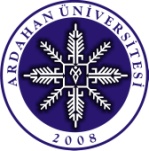 T.C.ARDAHAN ÜNİVERSİTESİLisansüstü Eğitim EnstitüsüYüksek Lisans / Doktora Tez Başlığı Değişikliği Formu(İmza)Adı SOAYADIDanışmanı(İmza)Adı SOAYADIAna Bilim Dalı BaşkanıEski Tez BaşlığıYeni Tez Başlığı         (Türkçe)Yeni Tez Başlığı (İngilizce) 